Воспитатель средней группы -  НАКУСОВА ЛЕНА ТУГАНОВНА, провела 07.11.2019 гпраздник «Осеннее развлечение» для средней группы МКДОУ с.ЗИЛЬГИ.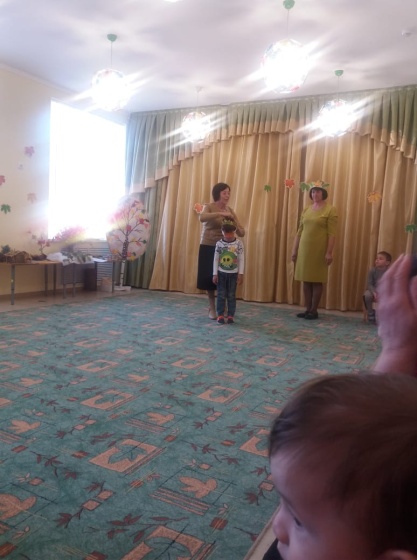 ЦЕЛЬ:   Создать праздничное настроение в группе. ЗАДАЧИ: 1.Формировать у детей интерес к явлениям  природы.
2.  Воспитывать бережное отношение к природе.
3. Развивать музыкально-ритмические навыки, творческие способности.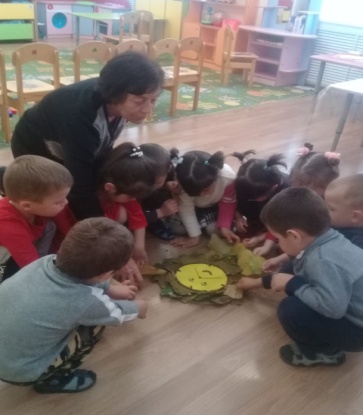 